 TO:	Board of Education			DATE:   March 9, 2021 FROM:		Superintendent of Schools/CEO, Peter Jory RE:		LRFP Process for the Salmon Arm AreaBackgroundThe Board of Education has conducted an extensive consultation process in support of the Long Range Facilities Plan. The Board first met through the fall of 2019 with Bill Low of Cascade Consulting to consider early drafts of the District’s Long Range Facilities Plan. Then, from January through March of 2020, the Board participated in a series of consultation sessions with First Nations, school and district staff, parents, students, and local politicians from each community across the School District, and discussed local and regional student projections, along with building conditions and capacities. Stakeholder feedback was collected via an electronic survey, emails, ballot boxes, and by recorders at each session, and shared with the Board at that time.   The Long Range Facilities Plan was adopted at the Regular Board Meeting, October 21, 2020.As the Plan options changed through the process, an additional session was held for the Salmon Arm area in November of 2020, which covered the following:Updated student projections for all Options E: 1 through 5Potential portable costs for eachInsight into potential reconfiguration enrollment phasing for a “hard start” and a “soft start”Other considerations, including potential impact on student learningAn additional survey for Salmon Area and Sorrento areas was also issued and the results were shared with the Board of Education in December of 2020.  ItemThough configuration changes for the 2021-22 school year have been deferred for now due to the impacts of COVID-19, clarity regarding the reconfiguration will help to advise budget, operational, and human resources planning for the coming school year.  This item is presented for discussion purposes only. Respectfully submitted, 
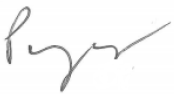 Peter JorySuperintendent of Schools/CEO